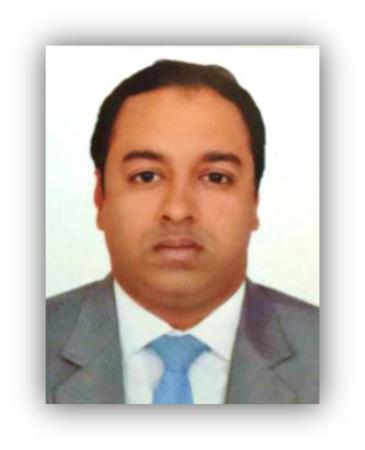 SaudSaud.371031@2freemail.com  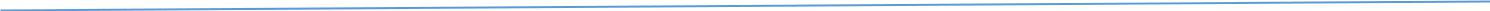 QUICK PROFILE10 years + Experience in Retail Management, Sales & Customer Service. Currently working as a Sales executive with Damas International Jewellery since 39 months. I am confidently able to implement my best of the knowledge and experience in Product Sales, Customer service & Relationship Management. I have the positive vision of Honesty, Sincerity& Gradual growth in Sales with personal development. I believe, this can escalate any company’s esteem, retain customer’s relation & help in getting more business relationship.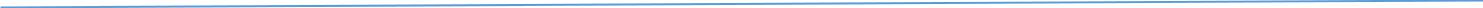 Employment SummaryDamas International Jewellery	(July 2013 - till Present)Designation: Sales ExecutiveResponsibilities:Compiling and maintaining a list of prospective for customers Presentation to use as sale leadsMeeting and exceeding sales goalsCommunicating with customersMerchandising or rotating products according to company’s guidelinesDisplaying and demonstrating products & emphasizing salable featuresAttending meetings at corporate headquarters for reporting & understanding business strategiesAttending Sales/Trade seminarsWorking as a best team player to exceed the product sales2] Baby Shop [Land Mark Group]	(Dec 2011 –Dec 2012)Designation: Asst Store ManagerResponsibilities:Store Planning & Staff schedulingBudget Planning to Exceed & meet daily TargetsCustomer service & Complain handlingStaff Training & Analyzing floor performancesMaintain Staff grooming & product merchandizingMaintain floor standardsMonitoring stock and preparing inventory3] New Lancer Company (India, Mumbai)	(May 2010 – Oct 2011)Designation: Trainer @ NIKEResponsibilities:Stock HandlingVisual MerchandisingStaff Training & Roster SchedulingDrafting Reports for Sales & Closing Stock4] Popley & Sons Jewellers (India, Mumbai)Designation: Customer Sales Executive(Jan 2009 – Feb 2010)5] PEPE Jeans London (India, Mumbai)Designation: Store Manager(July 2006 – Nov 2008)6] Tommy Hilfiger (India, Mumbai)Designation: Counter Sales Staff(July 2005- May 2006)7] Al-Samim Trading (India, Mumbai)Designation: Supervisor(May 2003- May 2005 )Educational Qualification.COMPUTER SKILLSMS windowMS officeInternetShopper Packages .REFERENCESCan be furnished immediately upon request.ExaminationYear of PassingInstitute/College% SecuredT.Y BcomMarch 2004Mumbai university66.60H.S.CMar 2001Mumbai university56.66S.S.CMar 1999Mumbai University57.03